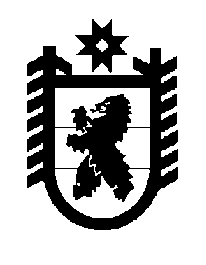 Российская Федерация Республика Карелия    ПРАВИТЕЛЬСТВО РЕСПУБЛИКИ КАРЕЛИЯПОСТАНОВЛЕНИЕот  11 декабря 2017 года № 443-Пг. Петрозаводск О распределении на 2017 год субсидий местным бюджетам 
на реализацию мероприятий государственной программы 
Республики Карелия «Развитие образования» (на частичную 
компенсацию дополнительных расходов на повышение оплаты 
труда работников муниципальных образовательных учреждений дополнительного образования детей) В соответствии со статьей 9 Закона Республики Карелия от 21 декабря 
2016 года № 2083-ЗРК «О бюджете Республики Карелия на 2017 год 
и на плановый период 2018 и 2019 годов», в целях реализации Указа Президента Российской Федерации от 1 июня 2012 года № 761 «О Национальной стратегии действий в интересах детей на 2012 – 2017 годы» Правительство Республики Карелия п о с т а н о в л я е т:    Установить распределение на 2017 год субсидий местным бюджетам 
на реализацию мероприятий государственной программы Республики Карелия «Развитие образования» (на частичную компенсацию дополнительных расходов на повышение оплаты труда работников муниципальных образовательных учреждений дополнительного образования детей) согласно приложению.
           Глава Республики Карелия                                                                А.О. ПарфенчиковПриложение к постановлению Правительства Республики Карелияот 11 декабря 2017 года № 443-ПРаспределение на 2017 год субсидий местным бюджетам на реализацию мероприятий государственной программы Республики Карелия «Развитие образования»                  (на частичную компенсацию дополнительных расходов на повышение                  оплаты труда работников муниципальных образовательных учреждений дополнительного образования детей)(тыс. рублей)__________№  п/пМуниципальное образованиеСуммаI.Городские округа1.Петрозаводский городской округ34 880,02.Костомукшский городской округ460,0II.Муниципальные районы1.Беломорский муниципальный район405,02.Калевальский муниципальный район523,03.Кемский муниципальный район213,04.Кондопожский муниципальный район8505,05.Лахденпохский муниципальный район1946,06.Лоухский муниципальный район439,07.Медвежьегорский муниципальный район1615,08.Муезерский муниципальный район1351,09.Олонецкий муниципальный район4539,010.Питкярантский муниципальный район1975,011.Прионежский муниципальный район4385,012.Пряжинский муниципальный район2301,013.Пудожский муниципальный район2706,014.Сегежский муниципальный район4110,015.Сортавальский муниципальный район1715,016.Суоярвский муниципальный район990,0Итого73 058,0